Рабочий лист Задание 1 Соедините линией название музея с его тематикой. Дарвиновский музей                Задание 2Найдите на картинке 9 животных. 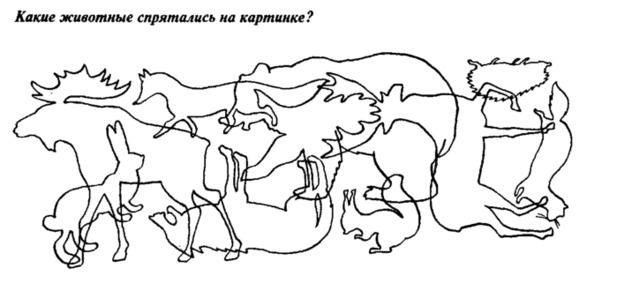 Подчеркните названия только тех животных, которых вы нашли на картинке.К какой группе относятся эти животные? Выберите и отметьте знаком  (галочкой) уточняющее слово.Задание 3Какая среда обитания привычна для животных, указанных в задании 2? Отметьте знаком .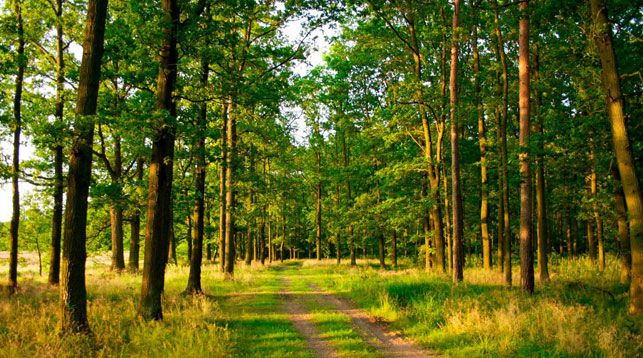 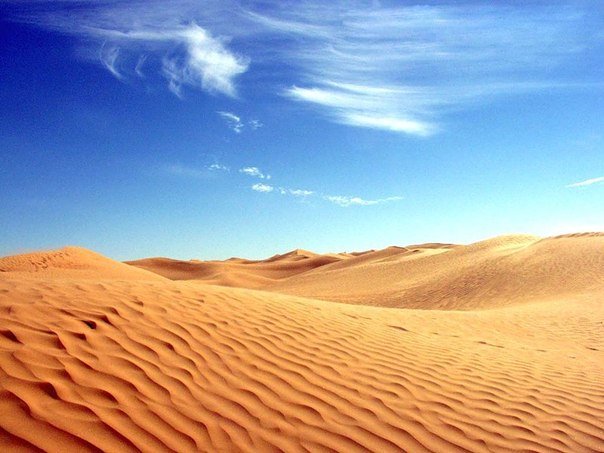 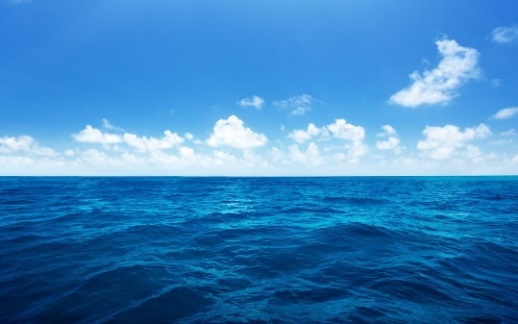 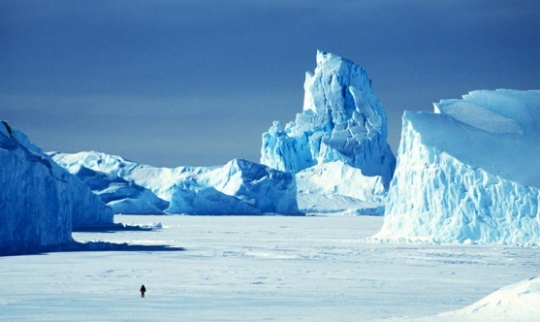 Соедините линиями названия и фотографии.Задание 4Выберите любой вариант, прочитайте названия животных. Найдите их в витринах.              Вариант 1						Вариант 2Заполните таблицу.Задание 5Рассмотрите поэтапное рисование животных. Укажите цифрами в правильном порядке этапы рисования белки.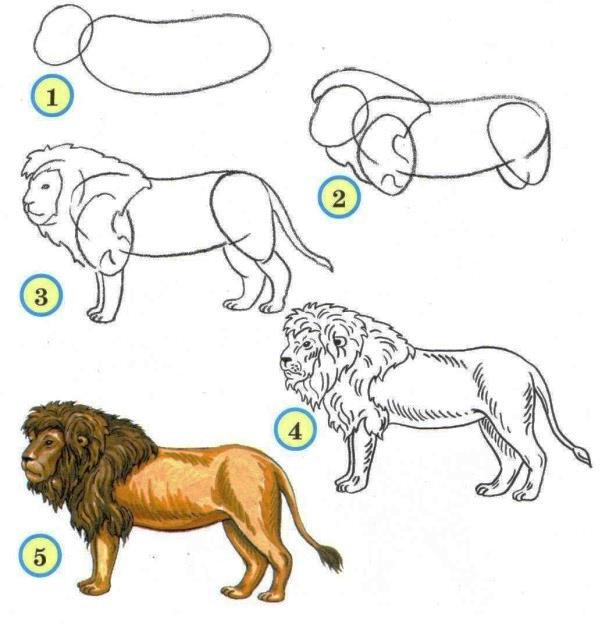 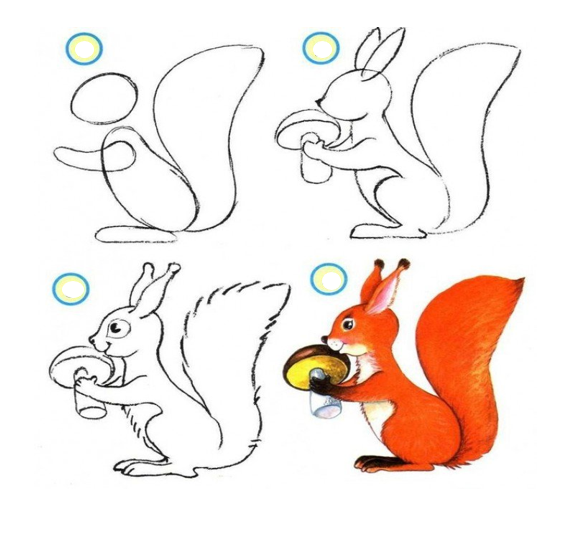 Нарисуйте белку или льва.*По желанию можно нарисовать любое животное, находящееся в зале.МоржОленьНосорогЗаяцЛосьБелкаМедведьЁжЛисаПесецЛевВолкМореЛесАрктикаПустыняЛосьРыба-ёж ОленьТушканчикМорской котикРысь Белый медведьБарсук ТюленьВолкПесецРыба-луна КрабЯщерицаОсьминогЧерепаха Среда обитанияЖивотныеМореЛесАрктикаПустыня